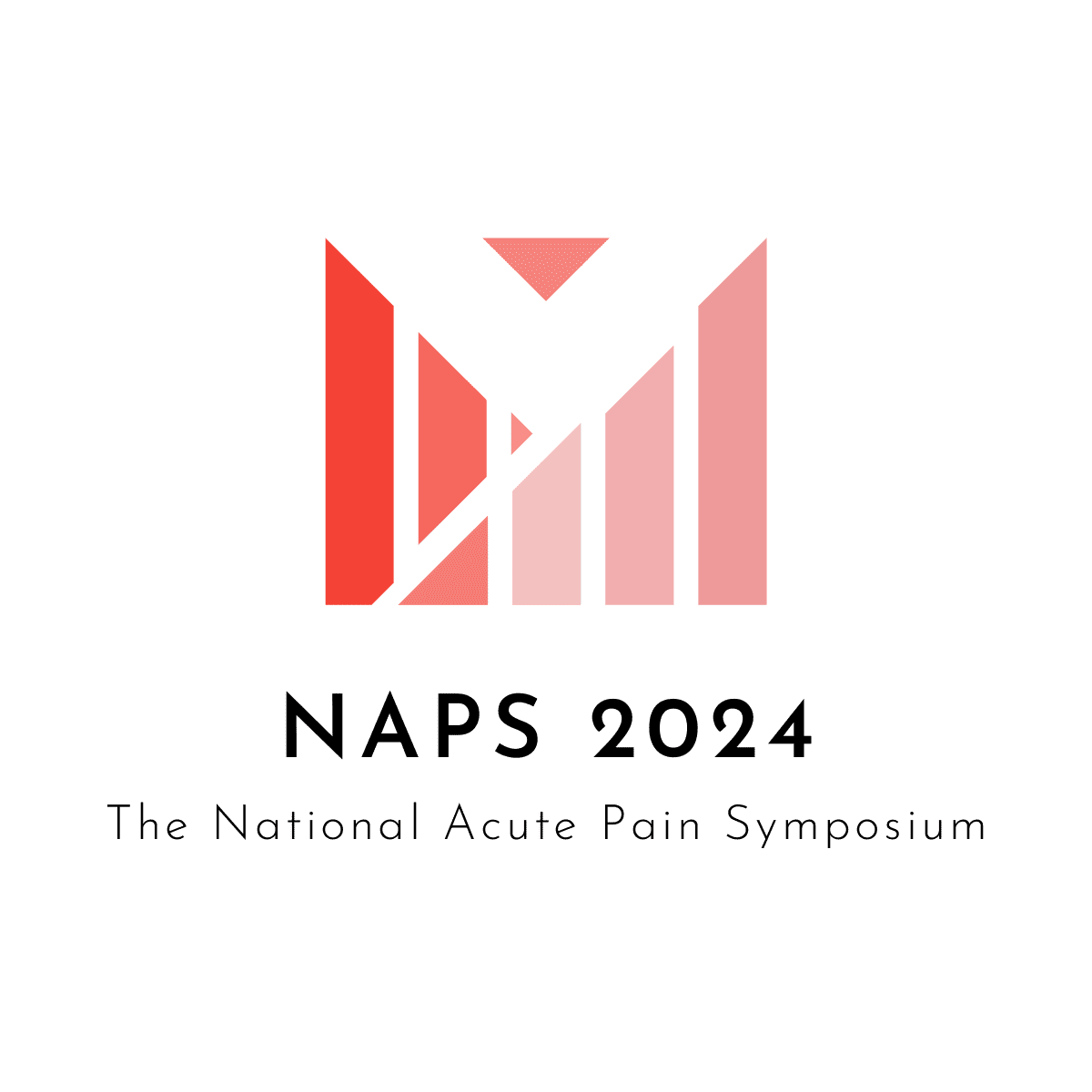 The ProgrammeThursday 19 September 202407:00	Registration | 	Meeting The Trades | Poster Viewing | Refreshments09:00	Introduction & Welcome		09:15	Inhalational Medication For Acute Pain | Karin Cannons09:55	Pain Relief In Acute Pancreatitis | Mike Goulden10:35	Refreshments | Meet The Trades | Poster Viewing		11:05	Proving We’re Good Enough - Pain Credentialing, Exams And Validation | Hoo Kee Tsang & Flick Cox11:45	The Editors Choice: Powerful Publications | Flick Cox12:30	Lunch Break (And Pain Trainee Meeting)		13:50	Racial Inequality In The Experience And Management Of Pain | Ugonna Chukwumaife14:30	Explaining Pain To Patients – How To Have Difficult Conversations | Emily Haigh15:10	Refreshments | Meet The Trades | Poster Viewing	15:30	Poster Viewing Session	16:00	Patient Experience: Acute Pain After Knee Surgery | Colette Wharton & David Crabtree16:50	Pain In Art | Rupert Dickens17:30	End Day One18.30	Drinks Reception & Meet The Speakers /Naps Social Dinner & Awards	Friday 20 September 2024			09:00	Welcome		09:05	Pharmacological Considerations For Analgesic Prescribing | Emma Davies09:50	Ask The Experts: Interactive Session	10:30	Refreshments | Meet The Trades | Poster Viewing		10:50	Poster Viewing Session	11:20	Pain And Psychiatry In The Acute Setting | Zehanah Izmeth And Isabel Paz12:00	Complaints – How To Avoid & Manage Them | Simon Gomersall12:40	Lunch Break		13:40	Poster Presentations	14:25	Ketamine In The Management Of Complex Acute Pain | Gill Chumbley15:05	Review & Close		www.napsuk.co.uk